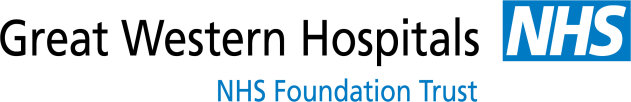 Symptom Onset Date & Time:  dd/mm/yyyy   _:_   First Assessment by Clinician Date & Time:  dd/mm/yyyyPlease provide accurate clinical information and indicate the following (tick one) to help triage:Are those symptoms still on-going? 1. Loss of consciousness/Seizure/Unresponsive:2. Transient Global Amnesia:3. Isolated confusion: 4. Gradual onset or progression of symptoms:Please send a filled up TIA Referral Form by email – GWH.tiareferrals@nhs.netContact number: 01793607353, Monday – Sunday, 8am – 6pm. Patient’s Details:Referring Doctor’s Name:Name:Email:Date of Birth:    dd/mm/yyyyContact number:Gender: F / MGP Surgery Name:NHS Number:GP Name:Address:Practice Address:Postcode:Postcode:Contact number (MUST be verified):Practice Telephone Number:Clinical Details: Strong clinical suspicion that this patient has had a TIA and has a high risk of a stroke I would like second opinion about whether this patient has had a TIAPlease provide a detailed event history:ABCD2 ScoreABCD2 ScoreABCD2 ScoreAge>60 years1 Blood pressureSystolic >140Diastolic >901 ClinicalOther, no weaknessSpeech disturbance onlyUnilateral weakness0 1 2Duration<10 minutes10-59 minutes>60 minutes012 DiabetesYes1                                                         ABCD2 Score:                                                         ABCD2 Score:                                                         ABCD2 Score: No Yes (it is not TIA, please refer patient to Emergency Department regarding assessment for a possible Stroke)The following factors will increase the urgency of an appointment at TIA Clinic:Patient with crescendo TIA (two or more TIAs in a week) within the last two weeks Patient in atrial fibrillation Patient already on anticoagulation Patient with known carotid stenosis (>50%)Past medical history:Current medications:Atypical features:NoYes (less likely TIA. Suspect Syncope, Vaso-vagal attack, Seizure/Epilepsy) NoYes (it’s not a sign of TIA) NoYes (it’s not a sign of TIA) NoYes (less likely TIA. Consider migraine if patient had headache and/or photophobia and/or phonophobia and/or nausea and/or visual disturbance (‘flashing lights’, ‘zig-zags’, blurred vision) and/or felt ‘distant or disoriented’ )NOTE: Prescribe Aspirin 300mg od (or Clopidogrel 300mg stat then 75mg od, if Aspirin allergic).Do not alter medication if patient is already on Antiplatelet or AnticoagulantAdvise  all patients not to drive until they have been seen by specialist (when definite guidance will be given)